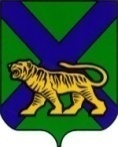 ТЕРРИТОРИАЛЬНАЯ ИЗБИРАТЕЛЬНАЯ КОМИССИЯпартизаНСКОГО РАЙОНАР Е Ш Е Н И ЕОб установлении формы уведомления территориальной избирательной комиссии Партизанского района кандидатом о создании избирательного фонда без открытия специального избирательного счета    В соответствии с ч.17 ст. 69 Избирательного кодекса Приморского края территориальная избирательная комиссия Партизанского районарешила:1. Установить форму уведомления кандидатом территориальной избирательной комиссии Партизанского района о создании избирательного фонда без открытия специального избирательного счета в случае, если расходы на финансирование избирательной кампании кандидата не превышают пятнадцати  тысяч рублей  (прилагается). 2. Опубликовать настоящее решение в общественно-политической газете Партизанского района «Золотая Долина».3. Разместить на официальных сайтах Избирательной комиссии Приморского края и администрации Партизанского муниципального района в разделе «Территориальная избирательная комиссия Партизанского района» в информационно-телекоммуникационной сети «Интернет».УВЕДОМЛЕНИЕ О создании избирательного фонда без открытия специального избирательного счетаЯ, кандидат ________________________________________________                                                                                                                                                                      ( фамилия, имя, отчество кандидата)На должность главы ________________________ сельского поселения Партизанского муниципального района уведомляю  территориальную избирательную комиссию Партизанского района о создании избирательного фонда без открытия специального избирательного счета, так как расходы на финансирование избирательной кампании не превышают пятнадцати тысяч рублей.                                                Дата       ___________23.06.2019с. Владимиро-Александровское                     № 737/170Председатель  комиссииЖ.А. ЗапорощенкоСекретарь комиссииО.В. БелянинаПриложениек решению  территориальной избирательной комиссии Партизанского районаот 23.06.2019  № 737/170Председателю территориальнойизбирательной комиссииПартизанского района от  кандидата ____________________                        (фамилия, имя, отчество)__________________________________________________________________________________  Подпись ___________